Publicado en Barcelona el 25/06/2020 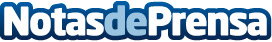 El pianista barcelonés Jetro Molina, retoma su actividad pedagógica y de composiciónJetro Molina, el tan añorado pianista barcelones es reclamado por sus alumnos y retoma nuevamente su actividadDatos de contacto:Wonder World MediaSonia Gonzalez665775878Nota de prensa publicada en: https://www.notasdeprensa.es/el-pianista-barcelones-jetro-molina-retoma-su_1 Categorias: Nacional Música Cataluña Emprendedores http://www.notasdeprensa.es